                ЙЫШЁНУ                                                              РЕШЕНИЕ         22.02.2023 № _09-12__                                                                      22.02.2023 № _09-12__          К\ке= поселок.                                                                    поселок КугесиВ соответствии с федеральными законами от 25 декабря 2008 г. № 273-ФЗ «О противодействии коррупции» и от 3 декабря 2012 г. № 230-ФЗ «О контроле за соответствием расходов лиц, замещающих государственные должности, и иных лиц их доходам», Указом Президента Российской Федерации от 8 июля 2013 г. № 613 «Вопросы противодействия коррупции», Собрание депутатов Чебоксарского муниципального округа   решило:	1. Утвердить прилагаемый Порядок размещения сведений о доходах, расходах, об имуществе и обязательствах имущественного характера лиц, замещающих муниципальную должность депутата Собрания депутатов Чебоксарского муниципального округа Чувашской Республики, и членов их семей на официальном сайте Чебоксарского муниципального округа Чувашской Республики в информационно-телекоммуникационной сети «Интернет» и предоставления этих сведений средствам массовой информации для опубликования.	2. Настоящее решение вступает в силу со дня его официального опубликования.Председатель Собрания депутатов Чебоксарского муниципального округа Чувашской Республики                                                                   В.И. МихайловГлава Чебоксарского муниципального округа Чувашской Республики                                                                Н.Е. ХорасевПриложение №1 к решению Собрания депутатов Чебоксарского муниципального округа от ___________ № ___________ П О Р Я Д О К размещения сведений о доходах, расходах, об имуществе и обязательствах имущественного характера лиц, замещающих муниципальную должность депутата Собрания депутатов Чебоксарского муниципального округа Чувашской Республики, и членов их семей на официальном сайте Чебоксарского муниципального округа Чувашской Республики в информационно-телекоммуникационной сети «Интернет» и предоставления этих сведений средствам массовой информации для опубликования1. Настоящим Порядком на основании соглашения, заключенного между Собранием депутатов Чебоксарского муниципального округа Чувашской Республики и администрацией Чебоксарского муниципального округа Чувашской Республики, устанавливается обязанность кадрового подразделения администрации Чебоксарского муниципального округа Чувашской Республики, должностных лиц, ответственных за работу по профилактике коррупционных и иных правонарушений в администрации Чебоксарского муниципального округа Чувашской Республики (далее также – подразделение по вопросам коррупции), по размещению сведений о доходах, расходах, об имуществе и обязательствах имущественного характера лиц, замещающих муниципальную должность депутата Собрания депутатов Чебоксарского муниципального округа Чувашской Республики (далее – лиц, замещающих муниципальную должность), их супруг (супругов) и несовершеннолетних детей в информационно-телекоммуникационной сети «Интернет» на официальном сайте Чебоксарского муниципального округа Чувашской Республики (далее – официальный сайт) и предоставлению этих сведений средствам массовой информации для опубликования в связи с их запросами, если федеральными законами не установлен иной порядок размещения указанных сведений и (или) их предоставления средствам массовой информации для опубликования.2. На официальном сайте размещаются и средствам массовой информации предоставляются для опубликования следующие сведения о доходах, расходах, об имуществе и обязательствах имущественного характера лиц, замещающих муниципальную должность, а также сведений о доходах, расходах, об имуществе и обязательствах имущественного характера их супруг (супругов) и несовершеннолетних детей:а) перечень объектов недвижимого имущества, принадлежащих лицу, замещающему муниципальную должность, его супруге (супругу) и несовершеннолетним детям на праве собственности или находящихся в их пользовании, с указанием вида, площади и страны расположения каждого из таких объектов;б) перечень транспортных средств с указанием вида и марки, принадлежащих на праве собственности лицу, замещающему муниципальную должность, его супруге (супругу) и несовершеннолетним детям;в) декларированный годовой доход лица, замещающего муниципальную должность, его супруги (супруга) и несовершеннолетних детей;г) сведения об источниках получения средств, за счет которых совершены сделки по приобретению земельного участка, иного объекта недвижимого имущества, транспортного средства, ценных бумаг, долей участия, паев в уставных (складочных) капиталах организаций, цифровых финансовых активов, цифровой валюты, если общая сумма таких сделок превышает общий доход лица, замещающего муниципальную должность, и его супруги (супруга) за три последних года, предшествующих отчетному периоду.3. В размещаемых на официальном сайте и предоставляемых средствам массовой информации для опубликования сведениях о доходах, расходах, об имуществе и обязательствах имущественного характера запрещается указывать:а) иные сведения (кроме указанных в пункте 2 настоящего Порядка) о доходах лица, замещающего муниципальную должность, его супруги (супруга) и несовершеннолетних детей, об имуществе, принадлежащем на праве собственности названным лицам, и об их обязательствах имущественного характера;б) персональные данные супруги (супруга), детей и иных членов семьи лица, замещающего муниципальную должность;в) данные, позволяющие определить место жительства, почтовый адрес, телефон и иные индивидуальные средства коммуникации лица, замещающего муниципальную должность, его супруги (супруга), детей и иных членов семьи;г) данные, позволяющие определить местонахождение объектов недвижимого имущества, принадлежащих лицу, замещающему муниципальную должность, его супруге (супругу), детям, иным членам семьи на праве собственности или находящихся в их пользовании;д) информацию, отнесенную к государственной тайне или являющуюся конфиденциальной.4. Сведения о доходах, расходах, об имуществе и обязательствах имущественного характера, указанные в пункте 2 настоящего Порядка, за весь период замещения лицом муниципальной должности, замещение которой влечет за собой размещение его сведений о доходах, расходах, об имуществе и обязательствах имущественного характера, а также сведения о доходах, расходах, об имуществе и обязательствах имущественного характера его супруги (супруга) и несовершеннолетних детей находятся на официальном сайте и ежегодно обновляются в течение 14 рабочих дней со дня истечения срока, установленного для их подачи.5. Размещение на официальном сайте сведений о доходах, расходах, об имуществе и обязательствах имущественного характера, указанных в пункте 2 настоящего Порядка, представленных лицами, замещающими муниципальные должности, обеспечивается должностными лицами, ответственными за работу по профилактике коррупционных и иных правонарушений в администрации Чебоксарского муниципального округа Чувашской Республики.6. Подразделение по вопросам коррупции:а) в течение трех рабочих дней со дня поступления запроса от средства массовой информации сообщают о нем лицу, замещающему муниципальную должность, в отношении которого поступил запрос;б) в течение семи рабочих дней со дня поступления запроса от средства массовой информации обеспечивают предоставление ему сведений, указанных в пункте 2 настоящего Порядка, в том случае, если запрашиваемые сведения отсутствуют на официальном сайте.7. Должностные лица, ответственные за работу по профилактике коррупционных и иных правонарушений, обеспечивающие размещение сведений о доходах, расходах, об имуществе и обязательствах имущественного характера на официальном сайте и их представление средствам массовой информации для опубликования, несут в соответствии с законодательством Российской Федерации ответственность за несоблюдение настоящего Порядка, а также за разглашение сведений, отнесенных к государственной тайне или являющихся конфиденциальными.Чёваш Республикин Шупашкар муниципаллё округ.н депутатсен Пухёв.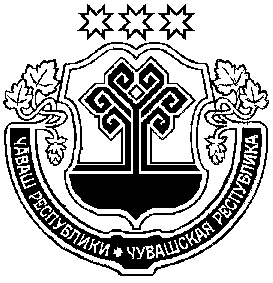 Собрание депутатовЧебоксарского муниципального округаЧувашской РеспубликиПРОЕКТО порядке размещения сведений о доходах, расходах, об имуществе и обязательствах имущественного характера лиц, замещающих муниципальную должность депутата Собрания депутатов Чебоксарского муниципального округа Чувашской Республики, и членов их семей на официальном сайте Чебоксарского муниципального округа Чувашской Республики в информационно-телекоммуникационной сети «Интернет» и предоставления этих сведений средствам массовой информации для опубликования